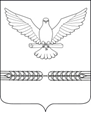 АДМИНИСТРАЦИЯ СТАРОЛЕУШКОВСКОГО СЕЛЬСКОГО ПОСЕЛЕНИЯ ПАВЛОВСКОГО РАЙОНА  РАСПОРЯЖЕНИЕот 15.07.2019г.        				                                                     № 38- рст-ца СтаролеушковскаяО проведении плановой камеральной проверки целевого и эффективного использования бюджетных средств на финансовое обеспечение выполнения муниципального задания на оказание муниципальных услугВ соответствии со статьей 269.2 Бюджетного кодекса Российской Федерации, постановлением Администрации Старолеушковского сельского поселения Павловского района от 5 апреля 2019 года № 49 «Об утверждении порядка осуществления администрацией Старолеушковского сельского поселения Павловского района внутреннего муниципального финансового контроля», постановлением администрации Старолеушковского сельского поселения Павловского района от  № 27 «Об утверждении плана проведения администрацией Старолеушковского сельского поселения Павловского района плановых проверок по финансовому контролю за использованием бюджетных средств на финансовое обеспечение выполнения муниципального задания на 2019 год»:Провести проверку в отношении:- Муниципального бюджетного учреждения «Социально-культурный центр муниципального образования Старолеушковское сельское поселение» Павловского района.2. Назначить  Зубенко Викторию Николаевну, специалиста 1 категории администрации Старолеушковского  сельского поселения Павловского района, уполномоченной на проведение проверки по внутреннему муниципальному финансовому контролю в сфере бюджетных правоотношений в Муниципальном бюджетном учреждении «Социально-культурный центр муниципального образования Старолеушковское сельское поселение» Павловского района. 3. Внутренний муниципальный финансовый контроль осуществляет Администрация Старолеушковского  сельского поселения Павловского района.4. Установить, что:4.1.  Настоящая проверка осуществляется в соответствии со статьей 269.2 Бюджетного кодекса Российской Федерации.4.2. Основанием проверки является постановление Администрации Старолеушковского  сельского поселения Павловского района от 1 февраля 2019 года № 27 «Об утверждении плана проведения администрацией Старолеушковского сельского поселения Павловского района плановых проверок по финансовому контролю за использованием бюджетных средств на финансовое обеспечение выполнения муниципального задания на 2019 год».4.3. Предметом настоящей проверки является финансовый контроль муниципального задания Муниципального бюджетного учреждения «Социально-культурный центр муниципального образования Старолеушковское сельское поселение» Павловского района.4.4. Проверяемый период с 01.01.2019г. по 31.07.2019 г.5. По результатам проведения мероприятия по внутреннему финансовому контролю в сфере бюджетного законодательства в течение трех рабочих дней составляется акт проверки.6. Контроль за выполнением настоящего распоряжения оставляю за собой.7. Распоряжение вступает в силу со дня подписания.Глава Старолеушковского сельского поселения Павловского района  	                                                      Р.М.Чепилов